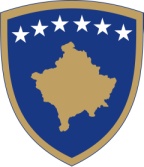 Republika e KosovësRepublika Kosova-Republic of KosovoQeveria –Vlada-Government MINISTRIA E BUJQËSISË,PYLLTARISË DHE ZHVILLIMIT RURALMINISTARSTVO POLJOPRIVREDE, SUMARSTVA I RURALNOG RAZVOJAMINISTRY OF AGRICULTURE,FORESTRY AND RURAL DEVELOPMENTAgjencia për Zhvillimin e Bujqësisë/Agencije za Razvoj Poloprivrede/ The Agriculture Development AgencyBazuar në nenin 12, paragrafi 4 të Ligjit Nr. 03/ L -149 për Shërbimin Civil të Republikës së Kosovës dhe Ligjin Nr. 04/L-077 për Marrëdhëniet e Detyrimeve, me qëllim të ofrimit të shërbimeve të veçanta, Agjencia për Zhvillimin e Bujqësisë hap: KONKURSTitulli i pozitës: Zyrtar për pranimin e dokumenteve  një  ( 1  ) pozitaZyra Regjionale Mitrovicë  (1) një zyrtar/eNjësia Organizative : Drejtoria e Miratimit   - AZHB Vend i punës: MitrovicëKohëzgjatja e Kontratës: Gjashtë (6) muaj Kategoria funksionale: Teknik administrativ Koeficienti: 8Qëllimi i vendit të punës: Menaxhimi dhe lehtësimi i punëve në  zyren regjionale  Mitrovicë, me qëllim të implementimit të planit të kontrolllit të paraparë nga Institucioni.Detyrat kryesore: Përgatit formularët dhe aplikacionet;Pranon aplikacionet dhe krijon databazën;Bënë thirrjet për kompletimin të aplikacioneve;Punë tjera administrativeKualifikimet dhe shkathtësitë e kërkuara: Diplomë e Univerzitare  drejtimi Bujqësi,Ekonomik, Juridik.Përvoj pune  minimum një vitë(1).Njohuri lidhur me procedurat standarde administrative/teknike në një fushë të njohur teknike ose administrative; Aftësi për të punuar me vet-iniciativë në kuadër të planeve dhe procedurave të përcaktuara; Shkathtësi të mira të komunikimit, përfshirë aftësinë për të interpretuar informata, dhënë udhëzime dhe përcjellë informata tek të tjerët; Aftësi koordinimi dhe mbikëqyrje të punës së personelit në nivelin administrativ dhe teknik; Të jetë i përgjegjshëm, i/e aftë për të bashkëpunuar në ekip si dhe të  zbatoj në praktikë kodin e punës, procedurat e brendshme dhe sigurinë në punë; 8.Kërkohet njohje të programeve kompjuterike të Microsoft Office dhe të internetit.Data e shpalljes së konkursit me:01.03.2019Data e mbylljes së konkursit me: 08.03.2019Aktet ligjore dhe nënligjore që e rregullojnë rekrutimin : Përzgjedhja bëhet në pajtim me nenin 12 paragrafi 4 i Ligjit Nr. 03/L-149 të Shërbimit Civil të Republikës së Kosovës dhe Ligjin Nr. 04/L-077, Për Marrëdhëniet e Detyrimeve. Në këtë konkurs zbatohet një procedurë e thjeshtësuar e rekrutimit. Procedurat e konkurrimit : Procedura e konkurrimit është e hapur për kandidatët e jashtëm. Komunitetet jo shumicë kanë të drejtë për përfaqësim të drejtë dhe proporcional në organet e shërbimit civil siç specifikohet në nenin 11, paragrafi 3 të Ligjt Nr.03/L149 për Shërbimin Civil të Republikës së Kosovës.Për shkak të numrit të lartë të kërkesave të pranuara, vetëm kandidatët e përzgjedhur në listën e ngushtë do të kontaktohen.Paraqitja e kërkesave : Aplikacionet e dorëzuara pas datës së fundit nuk do të pranohen. Aplikacionet e pakompletuara refuzohen. Procedura e Aplikimit: Formularët per aplikim mund të merren dhe dorëzohen në Sektorin e Personelit në Agjencinë për Zhvillimin e Bujqësisë - M B P Z H R , Ndërtesa e Bankës së Lublanës, Kati i VII , Zyra nr. 23.